Foredrag og videnskabelige artikler mm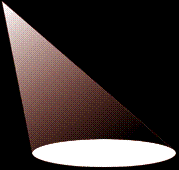 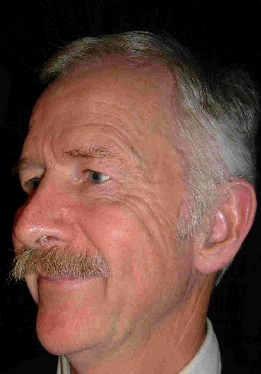 For alle:For sportsfolk:For læger: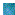 Effektiv smertebehandlingMental træningKan troen flytte fedtbjerge?Kvit tobakkenPræsentationskursusMental træning (til golf, håndbold, BMX og petanque - men  lige  anvendelig inden for alle sportsgrene)2014 SPINE Pinds LBP Test Slides2017 Ugeskrift for Læger Spinalstenose - den initiale opgave er i Almen Praksis2014 Ugeskrift for Læger Den 8. lægerolle2012 Ugeskrift for Læger Touretteblomsten2011 Ugeskrift for Læger Overdødelighed af hjerte-kar-sygdomme ved reumatoid artritis - NSAID en mulig årsag?2011 Ugeskrift for Læger Ar-smerter efter lyskebrokkirurgi2009 Ugeskrift for Læger Halspodninger2009 Ugeskrift for Læger  Kognitive forstyrrelser efter kirurgi - lige til højrebenet2008 Ugeskrift for Læger Dårlige rygge1998 Ugeskrift for Læger Vend ikke ryggen ryggen (Referat af 6 års årlig ryg-workshop)2010 "Scor din rygpatient"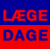 2008 "Frygten gør folk syge"2017 Practicus nr 237:  Hvis troen kan flytte bjerge: Om placebo2002 MPL  Håndtering af rygpatienten i almen praksisSmertebehandling  -akut og kroniskAkupunktur/akupindtriTrigger-punkter og deres  behandlingDen kroniske patient - algoritmer for kronikere med flere sygdommeDen "besværlige" patient : den aggressive, krævende, vidende, klagende etcSupervision med videoKonsultationsprocessenEffektive praksisdriftKom godt i gang som nynedsat i almen praksisHvornår og hvordan starter jeg i almen praksis ?Krokodiller i konsultationenKvalitetsudvikling i almen praksisFå styr på en gruppe - lille eller stor / måske vil du i gang med gruppeterapiVaneknækkeren : gruppen som middel til at ændre livsstilssygdommeChirurgia Minor / hudsygdomme i almen praksisMental træning til smerter og livsstilssygdomme